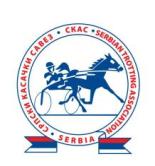 ZAPISNIK SA VI SEDNICE UPRAVNOG ODBORA SRPSKOG KASAČKOG SAVEZA U skladu sa čl. 44 statuta Srpskog kasačkog saveza, 23. novembra 2023. godine u Požarevcu sa početkom u 16 časova održana je VI sednica Upravnog odbora Srpskog kasačkog saveza.Sednici su prisustvovali:Branislav Jokić, predsednik SKASMilan Preradović,Slobodan Jokić, Aleksandar Ostojić iBožidar Zagorac kao članovi Upravnog Odbora; Danica Kolar, generalni sekretar SKAS.Prisutni su bili:Petar Radosavljević, predstavnik KK “Vranac” iz Srbobrana;Aleksandar Milenković, KD “Knez Mihailo” iz Požarevca;Dragan Ilić, KK “Lozovik” iz Lozovika;Branko Krgović, KK “Vojvođanin” iz Sombora;Darko Stevanović, predstavnik KK “Pomoravlje” iz Velike PlaneAleksandar Jankulov, KK “Rohan” iz Pančeva;Mladen Cvetković, predsednik Disciplinske komisije SKAS;Staniša Đurić, sudijaDragana Milutinović, sudijaJelena Urošević, sudijaRadomir Bogdanović iEma Unčević.Na sednici je usvojen sledeći dnevni red:Analiza trkačke sezone i problemi u organizaciji trkačkih dana;Žalbe: -D. Katanića;-J. Vujković Lamića i -D. Petrovića.Usklađivanje pravilnika i imenovanje članova komisije;Mediteranski šampionat vozača u Italiji;Tekuća pitanja iRazno.ODLUKE I ZAKLJUČCI: Odbija se žalba Dejana Katanića iz Subotice; Odbija se žalba Dragana Petrovića iz Velikog sela; Imenuju se članovi komisije za usklađivanje postojećih pravilnika u sastavu: Branislav Jokić, Staniša Đurić, Bojan Kostić i Danica Kolar;  Monika Kečenović iz Subotice predstavljaće Srbiju u finalnoj etapi Mediteranskog šampionata vozača u Italiji; Odbija se predlog Aleksandra Jankulova o registraciji ždrebadi od pastuva Turbo Sund;  Imenuju se članovi Upravnog odbora u sastavu: Branislav Jokić, Slobodan Jokić, Božidar Zagorac, Dejan Petrović, Aleksandar Ostojić, Slavko Popov i Radomir Bogdanović;Imenuju se članovi Disciplinske komisije u sastavu: Mladen Cvetković, Dejan Petrović i Milan Preradović iImenuju se članovi Takmičarske komisije u sastavu: Željko Vujanović, Nikola Preradović i Zoran Ivošević.U Požarevcu, 23.11.2023											Zapisničar:                                                                                                                                 Kolar Danica s.r.                                                                                                     